春运专题气象服务（2018）第12期    嵊州市气象台                                2018年3月8日 预计未来7天我市前晴后雨，气温逐步攀升至20度以上。9至11日早晨温度较低，局部山区将出现薄冰，给交通带来不利影响。具体天气预报：  8日：阴局部小雨转阴到多云                      6～10℃9日：晴到多云                                  1～11℃10日：晴到多云                                -1～16℃11日：晴到多云                                 3～20℃12日：多云到阴，局部有雨                       9～21℃13日：多云转阴有雨                            12～20℃14日：阴有雨                                  15～21℃天气复杂多变，仅供参考。请随时关注“嵊州气象”。 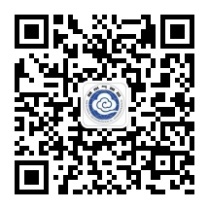 报：副市级以上领导、市委办、市人大办、市府办、市政协办、应急办、三防办、地灾办、春运办等送：经信局、教体局、公安局、民政局、人力社保局、建设局、交通运输局、农林局、安监局、建管局、旅游局、供电局、交警大队等，各乡镇（街道）传真：春运办